CURRICULUM VITAE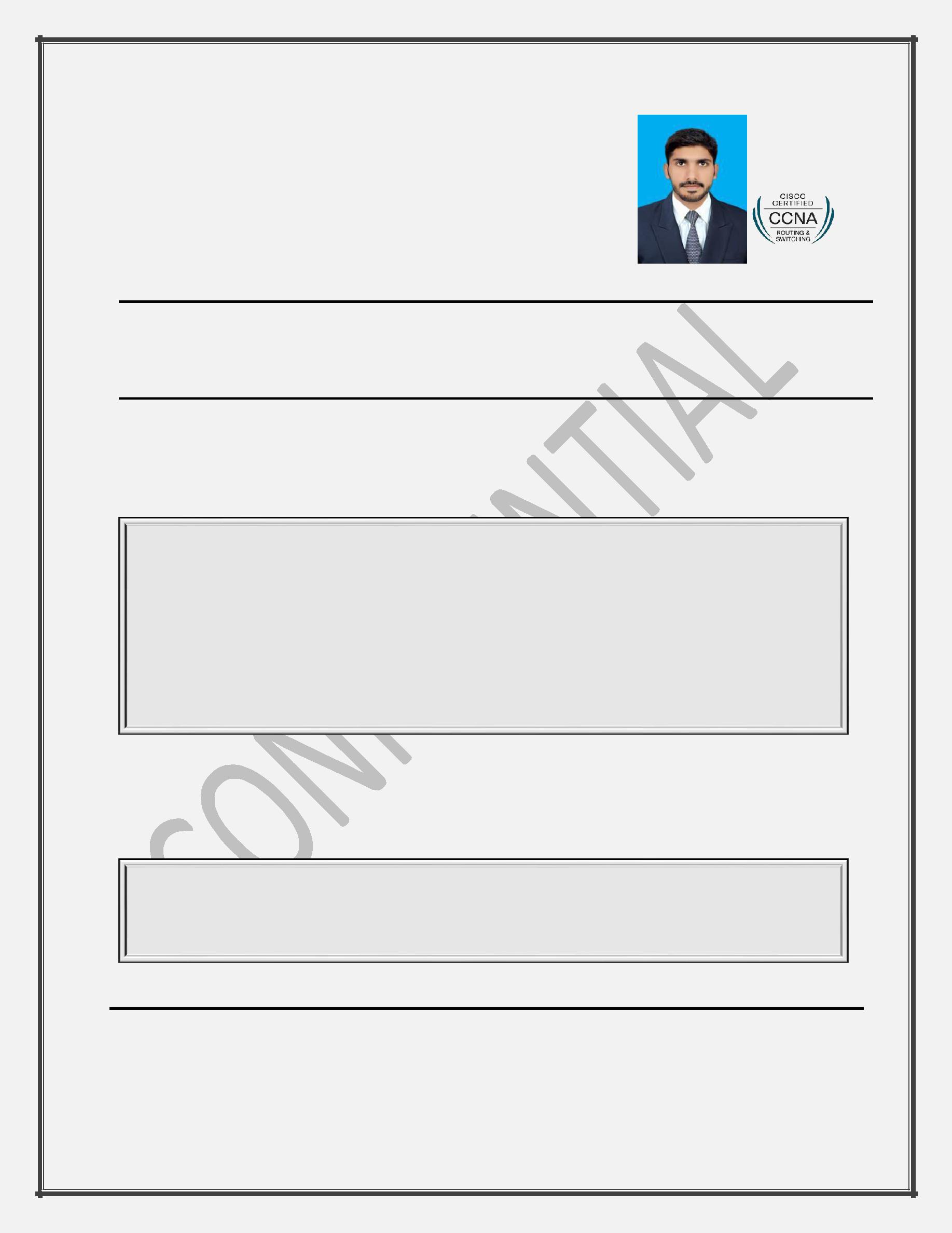 AMEEN Residential Address: Abu Dhabi, UAE; Passport: PakistaniEmail: amen.380151@2freemail.com Marital Status: SingleVisa Status: Employment VisaObjectiveSeeking a position to utilize my skills and abilities and achieve professional growth while being resourceful, innovative and flexible. To add valuable assets to your organization as an active member.Work Experience•	International Experience:Easy Software Solutions L.L.C, Abu Dhabi, UAE.Network SupervisorJuly 2017-PresentNetworking, Switching, Routing and troubleshootingInstallation, maintenance and troubleshooting of IP & Analog CCTV cameraBiometric Time Attendance SystemAccess Control SystemPABX and Ip telephonesInstallation and troubleshooting of wireless and other printers Installation and troubleshooting of all types of windowsInstallation and Configuration of Internet (Router, access point, Wi-Fi extender and cloud) Configuration of DVR & NVRConfigure Remote access of cameras on Mobile and Computers•	National Experience:Arfat Cyber Solutions, Rawalpindi, Pakistan Network Support TechnicianOct 2016-April 2017Data entry in Microsoft word and excelComputer networking and cablingMaintenance and troubleshooting of windowsCamera installation1CURRICULUM VITAE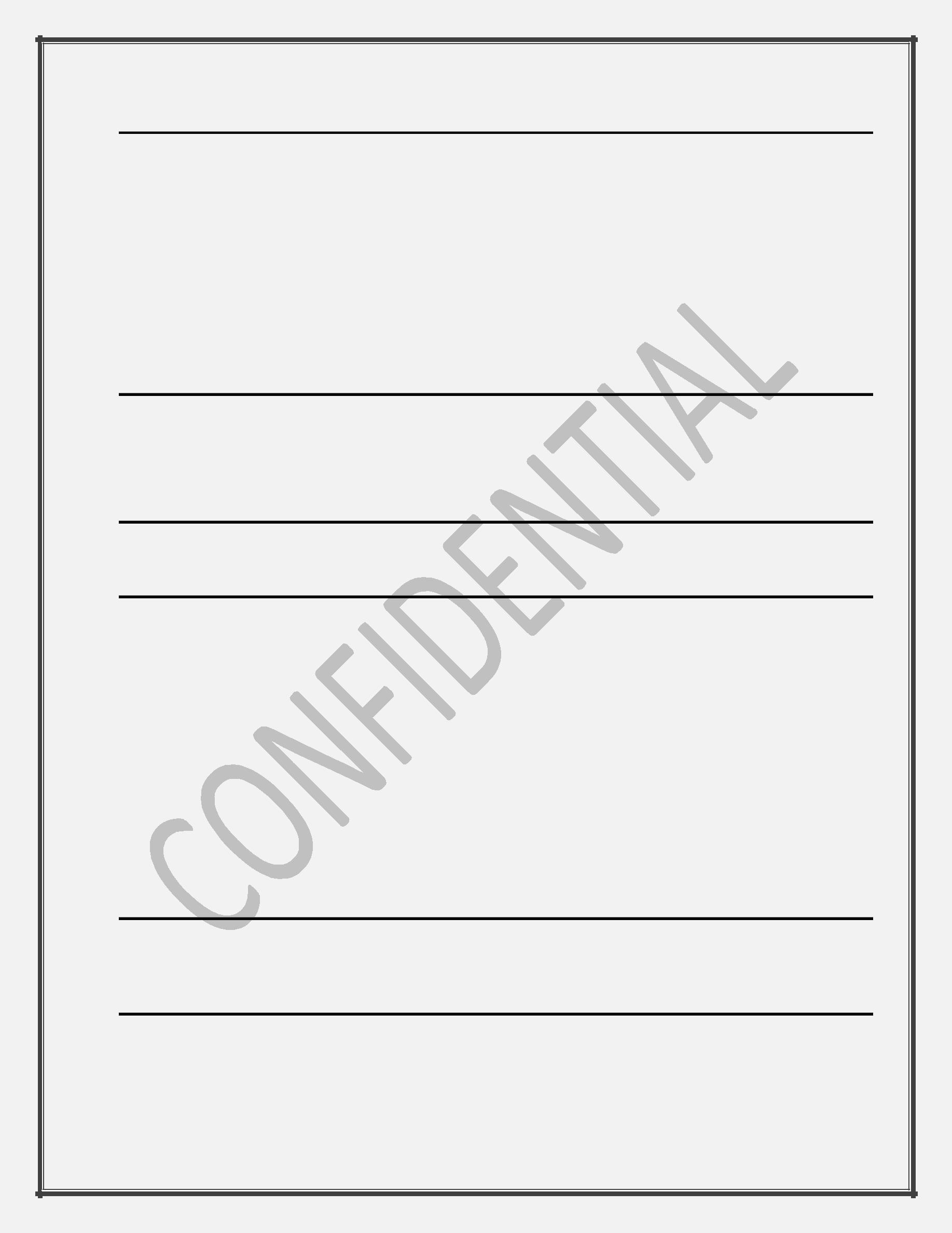 EducationTraining CertificateLinux (Jan 2017-Feb 2017) Corvit reaching end to endCCNA (R&S) Nov 2016-Jan 2017 Corvit reaching end to endAcademic projectVoice Communication Through Li-Fi TechnologySkillsComputer Skills:Microsoft Windows and Office applications (Word, Excel, Office)Computer Software Installation and Hardware RepairBasic knowledge of Adobe PhotoshopBasic knowledge of MATLABOperating Systems and Troubleshooting: Windows XP, Windows 7,8Professional Skills:DHCP, EIGRP, IPv4 and IPv6 addressing, Infrastructure Components, LAN Switching, Network Management, Network Security, OSPF, RIPv2, Static and Dynamic Routing, Troubleshooting, WAN Topologies, eBGP, PPPoE, FHRP, GRE, QoSCCTV Camera InstallationBio-Matric Attendance SystemDoor Access ControlLanguages SpokenEnglishUrduArabic (conversational) Professional CertificateCertificate:CCNA (Routing and Switching)Exam Code:200-125Grade:PassQualificationMarks/CGPAGradeBoard/UniversityBSc Electrical2.98/4C+Gomal University(Telecommunication)EngineeringIntermediate758/1100BBISE D.G.KhanMatriculation755/1050ABISE D.G.KhanExtra-curricular activitiesWork with Derayian Debating society (DDS) as a media secretary2014-2016Work with Community Help Community (CHC) as volunteer2015-2016